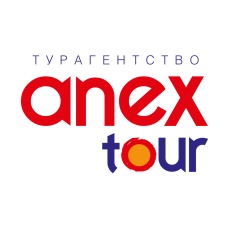 Гагра– Пицунда – Новый Афон– озеро Рица01.05 – 03.05.2020Весна в Абхазии особенная!.. Воздух наполнен ароматами цветущих деревьев, яркая субтропическая природа волнует взор: пальмы на фоне еще заснеженных вершин, лазурное море и яркие краски. Мы хотим поделиться с вами этой красотой, познакомить с удивительной страной легенд – Апсны, показать всё самое лучшее, что есть в этой небольшой гостеприимной стране! Наша фирма предлагает хороший сервис по отличной цене: веселые заботливые экскурсоводы, комфортабельный транспорт и гостиница в самом центре Гагры «Сан-Марина». Все главные жемчужины Абхазии собраны в этом классическом, самом популярном туреДетям до 12 лет скидка 10%ПРОГРАММА ЭКСКУРСИОННОГО ТУРА 3 ДНЯ / 2 НОЧИПРОГРАММА ЭКСКУРСИОННОГО ТУРА 3 ДНЯ / 2 НОЧИПРОГРАММА ЭКСКУРСИОННОГО ТУРА 3 ДНЯ / 2 НОЧИПРОГРАММА ЭКСКУРСИОННОГО ТУРА 3 ДНЯ / 2 НОЧИ30.04.20Отправление автобуса из Краснодара от Драмтеатра в 21.00. Наш профессиональный гид познакомит вас с  тонкостями отдыха. Ночные города и море. Санитарные стоянки по пути в Джубге, Туапсе, Лазаревском.Отправление автобуса из Краснодара от Драмтеатра в 21.00. Наш профессиональный гид познакомит вас с  тонкостями отдыха. Ночные города и море. Санитарные стоянки по пути в Джубге, Туапсе, Лазаревском.Отправление автобуса из Краснодара от Драмтеатра в 21.00. Наш профессиональный гид познакомит вас с  тонкостями отдыха. Ночные города и море. Санитарные стоянки по пути в Джубге, Туапсе, Лазаревском.01.051 деньРанним утром переходим границу и прибываем в Абхазию. Останавливаемся и любуемся красавицей Гагрой: Храм, крепость, дворец принца Ольденбургского, колоннада, прогулка по Приморскому парку - вы увидите и познакомитесь с историей всех главных достопримечательностей этого прославленного 100-летнего курорта. У вас есть шанс, пока нет толп туристов, прогуляться среди зелени пальм и сделать отличные фотографии! Бонус от фирмы: раннее заселение в гостиницу: приведите себя в порядок  и спокойно сходите на завтрак  (питание в гостинице «шведский стол»).Еще один подарок-это дегустация традиционных абхазских вин, коньячных напитков и чачи. Далее совершим экскурсию в Пицунду*, где непременно стоит посетить средневековый Пицундский храм, крепость и музей. Местный экскурсовод замечательно познакомит вас с интересной историей и архитектурой города. Далее мы едем на легендарный Курорт! После небольшой экскурсии у вас будет свободное время на набережной Пицунды, где самое синее и чистое море в Абхазии! Погулять по заповедной роще реликтовой пицундской сосны, посидеть в кафе на берегу и попробовать вкуснейшие хачапури и кофе сваренное» на песке».    Возвращение в гостиницу, ужин (шведский стол). Свободное время.Ранним утром переходим границу и прибываем в Абхазию. Останавливаемся и любуемся красавицей Гагрой: Храм, крепость, дворец принца Ольденбургского, колоннада, прогулка по Приморскому парку - вы увидите и познакомитесь с историей всех главных достопримечательностей этого прославленного 100-летнего курорта. У вас есть шанс, пока нет толп туристов, прогуляться среди зелени пальм и сделать отличные фотографии! Бонус от фирмы: раннее заселение в гостиницу: приведите себя в порядок  и спокойно сходите на завтрак  (питание в гостинице «шведский стол»).Еще один подарок-это дегустация традиционных абхазских вин, коньячных напитков и чачи. Далее совершим экскурсию в Пицунду*, где непременно стоит посетить средневековый Пицундский храм, крепость и музей. Местный экскурсовод замечательно познакомит вас с интересной историей и архитектурой города. Далее мы едем на легендарный Курорт! После небольшой экскурсии у вас будет свободное время на набережной Пицунды, где самое синее и чистое море в Абхазии! Погулять по заповедной роще реликтовой пицундской сосны, посидеть в кафе на берегу и попробовать вкуснейшие хачапури и кофе сваренное» на песке».    Возвращение в гостиницу, ужин (шведский стол). Свободное время.Ранним утром переходим границу и прибываем в Абхазию. Останавливаемся и любуемся красавицей Гагрой: Храм, крепость, дворец принца Ольденбургского, колоннада, прогулка по Приморскому парку - вы увидите и познакомитесь с историей всех главных достопримечательностей этого прославленного 100-летнего курорта. У вас есть шанс, пока нет толп туристов, прогуляться среди зелени пальм и сделать отличные фотографии! Бонус от фирмы: раннее заселение в гостиницу: приведите себя в порядок  и спокойно сходите на завтрак  (питание в гостинице «шведский стол»).Еще один подарок-это дегустация традиционных абхазских вин, коньячных напитков и чачи. Далее совершим экскурсию в Пицунду*, где непременно стоит посетить средневековый Пицундский храм, крепость и музей. Местный экскурсовод замечательно познакомит вас с интересной историей и архитектурой города. Далее мы едем на легендарный Курорт! После небольшой экскурсии у вас будет свободное время на набережной Пицунды, где самое синее и чистое море в Абхазии! Погулять по заповедной роще реликтовой пицундской сосны, посидеть в кафе на берегу и попробовать вкуснейшие хачапури и кофе сваренное» на песке».    Возвращение в гостиницу, ужин (шведский стол). Свободное время.02.052 деньУтром вам будет предложен сытный завтрак. Сегодня мы приглашаем вас в  святые места Нового Афона - это древний центр христианства и просто очаровательный городок, расположенный в 65 км. Посещение Новоафонского Симоно-Кананитского монастыря: знакомство с историей и архитектурой комплекса, посещение Собора. Обзор Афона со смотровой точки.Дополнительная экскурсия на священную поляну Лыхнашта*: символ национальной истории абхазов. В древнейшем селе Лыхны «запасной столицы Апсны» вы посетите Храм IX века, увидите  развалины дворца абхазских князей, места поклонения абхазов-язычников.   Отобедаем в домашнее кафе, где за доп.плату вы сможете очень вкусно поесть шашлыков, солянки, ачму и блюда местной кухни.  Также вы увидите знаменитый водопад у древнего храма Симона Кананита, посетите сувенирный рынок. Экскурсия в подземный дворец - Новоафонскую сталактитовую пещеру*. По желанию вместо пещеры вы совершите прогулку в грот-келью святого Симона Кананита. Если будет желание можно отдохнуть в живописном Приморском парке и покормить лебедей и рыбок.  Также возможно посещение и экскурсия по Сталинской дачи*, во время которой вы увидите официальную правительственную резиденцию, построенную в 1947г. Роскошное 2-х этажное здание утопает в зелени мандариновых и оливковых рощ, с террасы открывается шикарный вид на море. После рассказа экскурсовода вы сможете бесплатно сделать фото. Возвращение в гостиницу, ужин. Свободное время.Утром вам будет предложен сытный завтрак. Сегодня мы приглашаем вас в  святые места Нового Афона - это древний центр христианства и просто очаровательный городок, расположенный в 65 км. Посещение Новоафонского Симоно-Кананитского монастыря: знакомство с историей и архитектурой комплекса, посещение Собора. Обзор Афона со смотровой точки.Дополнительная экскурсия на священную поляну Лыхнашта*: символ национальной истории абхазов. В древнейшем селе Лыхны «запасной столицы Апсны» вы посетите Храм IX века, увидите  развалины дворца абхазских князей, места поклонения абхазов-язычников.   Отобедаем в домашнее кафе, где за доп.плату вы сможете очень вкусно поесть шашлыков, солянки, ачму и блюда местной кухни.  Также вы увидите знаменитый водопад у древнего храма Симона Кананита, посетите сувенирный рынок. Экскурсия в подземный дворец - Новоафонскую сталактитовую пещеру*. По желанию вместо пещеры вы совершите прогулку в грот-келью святого Симона Кананита. Если будет желание можно отдохнуть в живописном Приморском парке и покормить лебедей и рыбок.  Также возможно посещение и экскурсия по Сталинской дачи*, во время которой вы увидите официальную правительственную резиденцию, построенную в 1947г. Роскошное 2-х этажное здание утопает в зелени мандариновых и оливковых рощ, с террасы открывается шикарный вид на море. После рассказа экскурсовода вы сможете бесплатно сделать фото. Возвращение в гостиницу, ужин. Свободное время.Утром вам будет предложен сытный завтрак. Сегодня мы приглашаем вас в  святые места Нового Афона - это древний центр христианства и просто очаровательный городок, расположенный в 65 км. Посещение Новоафонского Симоно-Кананитского монастыря: знакомство с историей и архитектурой комплекса, посещение Собора. Обзор Афона со смотровой точки.Дополнительная экскурсия на священную поляну Лыхнашта*: символ национальной истории абхазов. В древнейшем селе Лыхны «запасной столицы Апсны» вы посетите Храм IX века, увидите  развалины дворца абхазских князей, места поклонения абхазов-язычников.   Отобедаем в домашнее кафе, где за доп.плату вы сможете очень вкусно поесть шашлыков, солянки, ачму и блюда местной кухни.  Также вы увидите знаменитый водопад у древнего храма Симона Кананита, посетите сувенирный рынок. Экскурсия в подземный дворец - Новоафонскую сталактитовую пещеру*. По желанию вместо пещеры вы совершите прогулку в грот-келью святого Симона Кананита. Если будет желание можно отдохнуть в живописном Приморском парке и покормить лебедей и рыбок.  Также возможно посещение и экскурсия по Сталинской дачи*, во время которой вы увидите официальную правительственную резиденцию, построенную в 1947г. Роскошное 2-х этажное здание утопает в зелени мандариновых и оливковых рощ, с террасы открывается шикарный вид на море. После рассказа экскурсовода вы сможете бесплатно сделать фото. Возвращение в гостиницу, ужин. Свободное время.03.053 деньЗавтрак. Освобождение номеров. Экскурсия на самое известное и самое красивое –  озеро Черноморского побережья - Рица, расположенное на высоте 950 метров над уровнем моря. Первую остановку мы сделаем на крупнейшей в Абхазии пасеке, где вас ждет бесплатная дегустация меда, медовухи, медовой чачи, а также можно будет приобрести лечебные продукты пчеловодства (апитонус, бортевой мёд, перга и др).  Живописная дорога, проходит по ущельям трёх стремительных горных рек, вы полюбуетесь Голубым озером и Юпшарским каньоном.  Отдохнете и пообедаете в колоритной апацхе-кафе с национальной кухней на самом берегу озера Рица (за доп. плату). Вдохнув горный воздух,  вы отправитесь в обратную дорогу в Краснодар (выезд в 15:00, прибытие ориентировочно в  01:00 ночи).Завтрак. Освобождение номеров. Экскурсия на самое известное и самое красивое –  озеро Черноморского побережья - Рица, расположенное на высоте 950 метров над уровнем моря. Первую остановку мы сделаем на крупнейшей в Абхазии пасеке, где вас ждет бесплатная дегустация меда, медовухи, медовой чачи, а также можно будет приобрести лечебные продукты пчеловодства (апитонус, бортевой мёд, перга и др).  Живописная дорога, проходит по ущельям трёх стремительных горных рек, вы полюбуетесь Голубым озером и Юпшарским каньоном.  Отдохнете и пообедаете в колоритной апацхе-кафе с национальной кухней на самом берегу озера Рица (за доп. плату). Вдохнув горный воздух,  вы отправитесь в обратную дорогу в Краснодар (выезд в 15:00, прибытие ориентировочно в  01:00 ночи).Завтрак. Освобождение номеров. Экскурсия на самое известное и самое красивое –  озеро Черноморского побережья - Рица, расположенное на высоте 950 метров над уровнем моря. Первую остановку мы сделаем на крупнейшей в Абхазии пасеке, где вас ждет бесплатная дегустация меда, медовухи, медовой чачи, а также можно будет приобрести лечебные продукты пчеловодства (апитонус, бортевой мёд, перга и др).  Живописная дорога, проходит по ущельям трёх стремительных горных рек, вы полюбуетесь Голубым озером и Юпшарским каньоном.  Отдохнете и пообедаете в колоритной апацхе-кафе с национальной кухней на самом берегу озера Рица (за доп. плату). Вдохнув горный воздух,  вы отправитесь в обратную дорогу в Краснодар (выезд в 15:00, прибытие ориентировочно в  01:00 ночи).Гостиница «Сан-Марина» Центр г. ГаграГостиница «Сан-Марина» Центр г. Гагра2-х-3-х местный номер ( туалет, ванна, балкон, тв, холодильник, сплит, wi-fi)Одноместный номерСтоимость за тур в рублях на 1 человекаСтоимость за тур в рублях на 1 человека8 0009 500Доп. местоДоп. место7 000-Стоимость тура включает:☼ -  проезд комфортабельным автобусом☼ -  проживание в номерах со всеми удобствами  гост. «Сан-Марина»☼ -  питание: шведский стол 3 завтрака+2 ужина + 1 сух.паек.☼ -  экскурсионное сопровождение гидом из Краснодара и местным гидом в Абхазии☼ -  страховка от несчастного случая, курортный сбор.Дополнительные оплаты на маршруте:*Экскурсия по Курорту Пицунда (музей+заповедник) 300 р / детский до 14л. 150 р*Новоафонская пещера – 600 руб/дети до  7лет бесплатно/с 7 лет полный билет*Экскурсия в село Лыхны -200р./ детский до 14л 100р   *Экскурсия на Сталинскую дачу 250р/ детский до 14 лет 100р.*Экологический сбор оз.Рица- 350 руб/ дети до 5 лет бесплатно, с 5-12 лет 100р.Необходимые документы:  Взрослым: -  действующий российский ИЛИ заграничный паспорт;  Детям до 16 лет свидетельство о рождении с вкладышем о гражданстве или печатью, даже если у ребенка уже есть свой паспорт;- Детям до 18 лет (выезжающих без родителей)  согласие на выезд от обоих родителей (заверенное нотариально), свид-во о рождении и паспорт (если есть). Необходимые документы:  Взрослым: -  действующий российский ИЛИ заграничный паспорт;  Детям до 16 лет свидетельство о рождении с вкладышем о гражданстве или печатью, даже если у ребенка уже есть свой паспорт;- Детям до 18 лет (выезжающих без родителей)  согласие на выезд от обоих родителей (заверенное нотариально), свид-во о рождении и паспорт (если есть). 